附件2会议酒店介绍一、酒店介绍重庆华宇温德姆至尊豪庭大酒店紧邻重庆北站（高铁），住宿标准（含早）：大床/双床房 520元/间夜。二、交通路线与位置图酒店位置图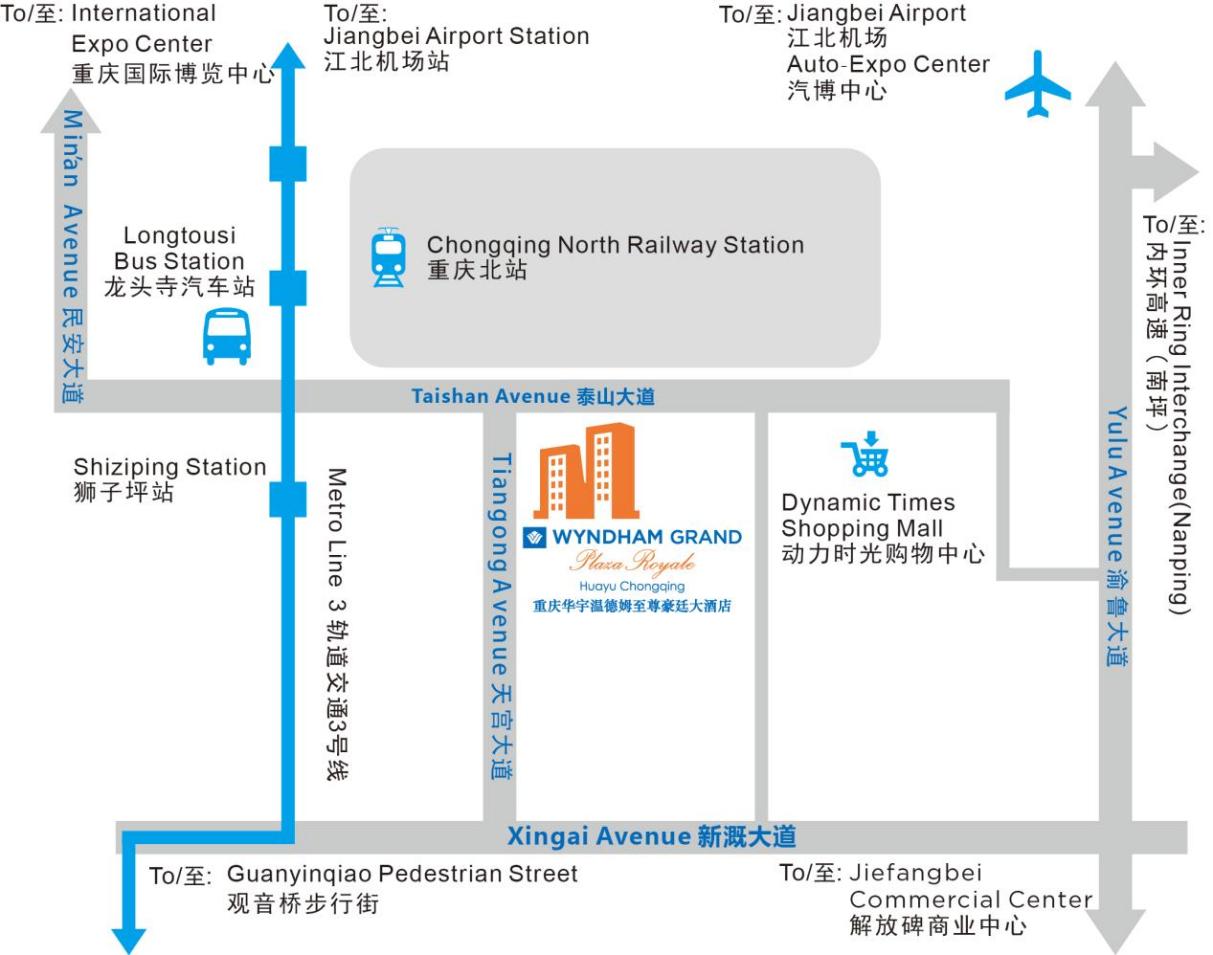 酒店联系方式电话：023-86268888    地址：重庆市渝北区泰山大道东段116号地点名称距离如何到达酒店重庆江北国际机场21公里①乘坐轨道交通3号线，狮子坪站（2口出），步行600米，全程约60分钟；②乘坐出租车约50元。重庆北站1公里①从南广场步行1100米，全程15分钟；②乘坐出租车约10元。重庆西站22公里①乘坐轨道交通环线，在重庆北山南广场站换乘轨道交通3号线，狮子坪站（2口出），步行600米，全程约60分钟；；②乘坐出租车约70元。